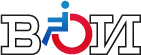 ДАЙДЖЕСТ СМИосновных тем по инвалидностис 24 по 30 августа 2019 г.Москва30 августа 2019 г.С О Д Е Р Ж А Н И Е29.08.2019, РИА Новости. «В октябре в Сочи пройдет международный полумарафон на спортивных колясках»https://sn.ria.ru/20190829/1558020787.html                    Пятый международный полумарафон на спортивных колясках "Рецепт ‒ спорт" пройдет 11 октября 2019 года на главной гоночной трассе России "Сочи Автодром", сообщает организатор.Основная задача полумарафона – популяризация физической культуры и спорта среди людей с инвалидностью, а также развитие гонок на спортивных колясках среди людей с поражением опорно-двигательного аппарата.Кроме того, в задачи мероприятия входит активизация деятельности организаций, проводящих работу по реабилитации, адаптации к жизни и интеграции инвалидов в общество.Проведение спортивных состязаний расширяет наши представления о возможностях человека, помогает людям с инвалидностью обрести уверенность в своих силах, получить бесценный опыт участия в соревновании и общения с единомышленниками", ‒ сказал председатель оргкомитета пятого международного полумарафона на спортивных колясках "Рецепт ‒ спорт", председатель Всероссийского общества инвалидов, паралимпийский чемпион Михаил Терентьев.В гонке будут соревноваться не только российские паралимпийцы, но и международные спортсмены из Франции, Великобритании, Италии, Армении и Казахстана, а также молодые люди из регионов России.Протяженность трассы составит более 21 километра.Организаторами полумарафона являются Всероссийское общество инвалидов (ВОИ), Российский спортивный союз инвалидов (РССИ) и фонд поддержки инвалидов "Единая страна" при поддержке администрации города Сочи.Вернуться к оглавлению26.08.2019, Лента новостей Крыма. «В Евпатории в очередной раз пройдёт фестиваль «ПАРА-КРЫМ 2019»»https://crimea-news.com/sport/2019/08/26/548092.html                   С 3 по 10 сентября в Евпатории, в Центре спорта «Эволюция», пройдет всероссийский физкультурно-спортивный фестиваль инвалидов с поражением опорно-двигательного аппарата «ПАРА-КРЫМ 2019». Об этом сообщает управление общественных связей Всероссийского общества инвалидов.«Организаторами фестиваля являются общероссийские общественные организации – Всероссийское общество инвалидов (ВОИ) и Российский спортивный союз инвалидов (РССИ). В этот раз участниками спортивного праздника станут около 500 человек из 66 регионов России, которые будут соревноваться в пяти спортивных дисциплинах: дартс, легкая атлетика (дистанции на 100 и 400 метров), настольный теннис, пауэрлифтинг и плавание», — рассказали в пресс-службеКроме того, в течение всего фестиваля пройдут мастер-классы по настольным спортивным играм, парусному спорту, скалолазанию, парадайвингу, стрельбе из лука, по управлению креслом-коляской и досуговые мероприятия.«Фестиваль проводится с целью привлечения к занятиям физической культурой, спортом и активному образу жизни людей с инвалидностью, а также популяризации возможностей Республики Крым в развитии спорта и реабилитации инвалидов», — уточнили в пресс-службе.Вернуться к оглавлению28.08.2019, НИА-Кузбасс. «Депутат Валентина Шмакова прокомментировала эксперимент по маркировке инвалидных колясок»http://www.kuzzbas.ru/more.php?UID=56306                   С 1 сентября в России стартует эксперимент по маркировке инвалидных кресел-колясок. Соответствующее постановление подписал глава Правительства РФ Дмитрий Медведев. Документ был разработан Минпромторгом России по поручению Президента РФ Владимира Путина.О сути эксперимента рассказали в комитете по вопросам здравоохранения и социальной защиты населения областного Совета. Цель проекта — устранить так называемый «серый» оборот этих средств реабилитации и повысить их доступность для пользователей. Для этого с 1 сентября 2019 года до 1 июня 2021 года будет проведен мониторинг оборота инвалидных колясок, проработаны вопросы эффективности системы маркировки кресел-колясок и организации эффективного взаимодействия органов государственной власти, в том числе контрольных органов, с участниками оборота кресел-колясок.До 1 декабря 2019 года будут разработаны методические рекомендации и план-график эксперимента. Оценка результатов эксперимента будет проводиться поэтапно: для кресел-колясок с ручным приводом до 1 декабря 2020 года, для электрических кресел-колясок — до 1 июня 2021 года. Полномочия оператора информационной системы закреплены за ООО «Оператор-ЦРПТ».Депутат областного Совета, председатель Кемеровской областной организации общероссийской общественной организации «Всероссийское общество инвалидов» Валентина Шмакова высказала свое отношение к инициативе.«Любая маркировка чего-либо, в конечном итоге, направлена на повышение качества самого товара. И в этом случае мы ждем того же. Что такое инвалидное кресло для человека, который сам не может передвигаться? Это не просто транспорт, это фактически часть самого инвалида. Если оно ломается, это самая настоящая трагедия. Поэтому мы, конечно, приветствуем этот эксперимент, и будет здорово, если его главная цель — повышение качества и доступности инвалидных кресел-колясок для инвалидов, будет достигнута. Вместе с тем я считаю, что при его проведении важно привлекать и самих инвалидов, тех, для кого он проводится», — отметила Валентина Шмакова.Депутат также добавила, что по завершению эксперимента «важно не допустить рост цен на и без того недешевые средства реабилитации, а также коммерческой борьбы медицинских брендов».Вернуться к оглавлению28.08.2019, ГТРК "Чита". «Аэропорт Кадала - доступная среда!»http://gtrkchita.ru/news/?id=27319                   В два раза в сравнении с аналогичным периодом прошлого года увеличилось число людей с ограниченными по здоровью возможностями, которые воспользовались услугами воздушной гавани Читы. Вероятно, не последнюю роль в этом сыграло и формирование так называемой доступной среды на территории аэропорта Кадала. От стойки регистрации терминала аэропорта до места посадки на борт самолета - меньше 300 метров. Но эта дистанция ещё пару лет назад давалась людям с ограниченными возможностями тяжело. На рейс приходилось приезжать заранее, да ещё и помощников искать. Председатель региональной организации Всероссийского общества инвалидов Андрей Мартынов в этом убедился лично.Андрей Мартынов, председатель региональной организации Всероссийского общества инвалидов: "Если взять собственный пример, то меня доставляли до трапа, и я понемногу поднимался. Но если брать колясочников, которые не могут ходить, или лежачих больных, их доставляли к трапу и поднимали грузчики. Своими руками".Сегодня Андрей Мартынов снова в воздушной гавани Читы, в сопровождении сотрудников прокуратуры проводит своеобразную проверку. В прошлом году он здесь уже побывал с такой же целью. Тогда был высказан ряд замечаний дирекции аэропорта: не было пандусов, авиаэкспресса, рассчитанного на перевозку колясочников и лифта-подъемника. Всего за несколько месяцев все было исправлено. Цена вопроса составила более 10 миллионов рублей.Алексей Акимов, технический директор аэропорта Кадала: "В этом году дополнительно будут закуплены информационные панели, в следующем году все-таки постараемся больше выделить средств на тактильные полосы и тактильную плитку для лиц с ограниченными возможностями. Чтобы удобно было передвигаться им по нашему терминалу".Не просто посмотреть, но и лично проверить работу подъемника решили участники рейда. Техника сбоев не дала. И на ту самую дистанцию - от стойки терминала до трапа самолета - ушли считанные минуты.Вернуться к оглавлению23.08.2019, «Калужские Губернские ведомости». «На урожайной выставке представили ёжика, лису и лягушку»https://kgvinfo.ru/novosti/sotsialnaya-sfera/na-urozhaynoy-vystavke-predstavili-yezhika-lisu-i-lyagushku/                   Это – только малая часть симпатичных экспонатов, подготовленных умелыми руками членов Калужской областной организации Всероссийского общества инвалидов, участников традиционной выставки «Дары природы».Традиционный смотр достижений садоводов и огородников с ограниченными возможностями здоровья проходит в областном центре с 2007 года. Каждый сезон сбора урожая приносит дачникам и владельцам частных подворий удивительные плоды, которые хороши, как говорится, и на вкус, и на цвет. А некоторые овощи и фрукты служат материалом для художественного творчества людей с безграничной фантазией и трудолюбием.К примеру, Галина Ивановна Александрова (Московский округ) превратила крупную картофелину в Царевну-лягушку.Для большей достоверности даже покрасила клубень в зелёный цвет. По соседству с лягушкой расположился глазастый и очень колючий ёжик, тоже сделанный из картошки и зубочисток.Постоянная участница выставки, Зинаида Васина (Ленинский округ), изобразила сказочное Лукоморье в виде мозаики из семян. Кизил, арбуз, тыква, кунжут, алыча – всего 15 наименований растений помогли ей создать живописную иллюстрацию к Пушкинской сказке.Вместе с Зинаидой Михайловной представила работы её дочь Лариса Калинина, искусно смастерившая «цветочную корзину» из овощей, а также склеившая из древесной стружки пушистую лису, встретившую Колобка (роль этого героя русской сказки удачно «сыграл» заморский грейпфрут). Украсили экспозицию многочисленные букеты цветов, корзины с фруктами и ягодами, даже фруктовый торт (автор - Наталья Бабаева, Московский округ).Все 22 участника выставки получили от организаторов благодарственные письма и подарки. Особые призы были вручены за оригинальность, фантазию и творческий подход.Вернуться к оглавлению27.08.2019, ИА «Чечня Сегодня». «В Чечне хотят усилить меры социальной поддержки многодетных семей»https://chechnyatoday.com/news/328974                   Здесь отметили, что в регионе самая высокая рождаемость по России, превышающая установленные в нацпроекте показатели.В Грозном обсудили детали реализации приоритетного национального проекта «Демография». Дискуссионная площадка была организована в рамках серии дискуссий Регионального совета сторонников «Единой России».Заместитель Секретаря Чеченского регионального отделения Партии, Руководитель Регионального исполнительного комитета Чеченского регионального отделения «Единой России» Адлан Динаев напомнил, что главные цели национального проекта «Демография» - увеличение ожидаемой продолжительности здоровой жизни до 67 лет; снижение смертности населения старше трудоспособного возраста, увеличение суммарной рождаемости. Также одними из основных целей являются увеличение доли граждан, ведущих здоровый образ жизни, а также увеличение до 55 процентов доли граждан, систематически занимающихся физической культурой и спортом.Начальник проектного отдела Министерства труда и занятости и социального развития Чеченской Республики Юнус Абдулхасанов сообщил, что общий объем финансирования пяти региональных проектов нацпроекта на 2019-2024гг. составляет 7 980,0 млн. рублей (федеральный бюджет – 7 611,1 млн. рублей; республиканский бюджет – 133,6 млн. рублей; внебюджетные источники – 235,3 млн. рублей). «В Чеченской республике на сегодняшний день около 67 тысяч многодетных семей. К сожалению, мера по поддержке каждого ребенка до совершеннолетия, предусмотренная в рядя регионов с высокой рождаемостью, именно в ЧР не действует», - отметил Абдулхасанов.В свою очередь, Региональный координатор проекта «Здоровое будущее», начальник отдела анализа и стратегического развития Министерства здравоохранения Чеченской Республики Хеда Бахарчиева рассказала, что по линии Министерства здравоохранения республики проводится работа по созданию системы долговременного ухода за гражданами пожилого возраста и инвалидами. «К 2024 году в регионе будет создана гериатрическая служба, обеспечивающая оказание медицинской помощи пациентам пожилого возраста при наличии старческой астении. В 2019 году планируется открыть гериатрическое отделение на 15 коек на базе ГКУ «Республиканский клинический госпиталь ветеранов войн». В 2020-2023 гг. также мы планируем открыть гериатрические кабинеты в Гудермесской, Шалинской, Урус-Мартановской, Курчалоевской Центральных районных больницах и на базе ГБУ «Поликлиника №1 г. Грозного». В 2022 году ожидается оборудование спортивных площадок для граждан старшего возраста при стационарных организациях социального обслуживания», - привела данные Бахарчиева.Главный врач Республиканского Клинического Центра охраны здоровья матери и ребенка им. Аймани Кадыровой – Лилия Идрисова сообщила, что если в до 2015 года в регионе ежегодно рождались 70 мертвых детей, то начиная с 2015 это количество снизилось до отметки 19.Участник площадки, кандидат экономических наук, доцент кафедры экономики и финансов «Российская академия народного хозяйства и государственной службы при Президенте Российской Федерации» (РАНХиГС) Алла Азарова предложила изменить параметр стимулирования рождаемости в нацпроекте, на детальную поддержку многодетных семей.«Те показатели и цели, которые указаны в нацпроекте, в Чеченской Республике уже достигнуты, они даже превышены. Поэтому не нужно предпринимать какие-то дополнительные меры, чтобы стимулировать повышение рождаемости. Нужно направить средства на другие цели – достойное воспитание, полная социальная поддержка матерей, создание условий для максимально комфортного материнства, обеспечение качества жизни», - подчеркнула Азарова.Среди других предложений дискуссионной площадки: поддержка семей, в которых родители пожилые люди; решение жилищных вопросов многодетных семей, предоставление дополнительных бытовых возможностей.Руководитель Регионального исполнительного комитета Чеченского регионального отделения Партии «Единая Россия» Адлан Динаев напомнил, что Региональный совет сторонников ЧРО Партии «Единая Россия» ранее провел широкие обсуждения национальных проектов. Так, в первую волну обсуждений вошли нацпроекты - «Здравоохранение», «Образование», «Экология», «Культура», «Жилье и городская среда», «Наука».Вторая волна, стартовавшая в августе, охватила следующие нацпроекты: «Цифровая экономика Российской Федерации», «Безопасные и качественные автомобильные дороги» , «Производительность труда и поддержка занятости», «Малое и средне предпринимательство и поддержка индивидуальной предпринимательской инициативы» , «Международная кооперация и экспорт» , «Демография».«Если первая волна прошла только на региональной площадке (в основном, в городе Грозный), то дискуссии второй волны были географически свободны и более масштабны – обсуждения прошли и в других муниципалитетах республики – Гудермесском, Урус-Мартановском районах, в городе Аргун, - сказал Динаев -Хочу особо отметить роль региональных властей в вопросах качественного исполнения целей национальных приоритетных проектов. Глава ЧР, Герой России, Член Высшего совета Партии «Единая Россия» Рамзан Ахматович Кадыров уделяет нацпроектам особое внимание, лично контролирует сроки и качество исполнения. Наш регион имеет уникальную историю и опыт в стратегическом развитии. После трагических событий 90-х 00-х годов в регионе была полностью уничтожена вся социально-экономическая инфраструктура. Все сферы жизни и деятельности были восстановлены с нулевого показателя. Буквально за 10 лет мы пришли к уровню современного региона России. А сегодня Чеченская Республика является одним из передовых и динамично развивающихся субъектов страны».Сопредседатель Регионального совета сторонников Партии «Единая Россия», Председатель Республиканского союза «Федерация Профсоюзов Чеченской Республики» Хусайн Солтагереев подчеркнул важность проведения подобных обсуждений. «Самое главное сейчас – это не только встретиться, поговорить, подвести промежуточные итоги, но и вместе прийти к определенным решениям сопутствующих проблем – сегодня здесь прозвучали такие: нехватка детских садов, поликлиник, трехсменка в школах и т.д.», - сказал он.Отметим, в обсуждениях приняли участие: Руководитель Регионального исполнительного комитета Чеченского регионального отделения Партии «Единая Россия» Адлан Динаев; Сопредседатель Регионального совета сторонников Партии «Единая Россия», Председатель Республиканского союза «Федерация Профсоюзов Чеченской Республики» Хусайн Солтагереев; Депутат Парламента Чеченской Республики, член фракции «Единая Россия», Региональный координатор федерального партийного проекта «Культура малой Родины», Председатель комитета по межпарламентским связям, национальной и информационной политике и взаимодействию с общественными организациями Аднан Нагаев; кандидат экономических наук, доцент кафедры экономики и финансов «Российская академия народного хозяйства и государственной службы при Президенте Российской Федерации» (РАНХиГС) Алла Азарова; Председатель республиканской организации Всероссийского общества инвалидов в Чеченской Республике, Члену Чеченского регионального совета сторонников Партии «Единая Россия» Рабу Аздаева; начальник отдела анализа и стратегического развития Министерства здравоохранения Чеченской Республики, Региональный координатор проекта «Здоровое будущее» Хеда Бахарчиева.Вернуться к оглавлению25.08.2019, «Невские Новости». «Новгородские инвалиды приедут на слет в Крестецкий район»https://nevnov.ru/region/Velikij-Novgorod/711626-novgorodskie-invalidy-priedut-na-slet-v-kresteckii-raion                   Туристический слет инвалидов будет проходить с 27 по 31 августа. Участники встретятся в лагере «Детская флотилия "Парус"» в деревне Долгий Бор.C 27 по 31 августа в лагере «Детская флотилия "Парус"», расположенном в деревне Долгий Бор в Крестецком районе, пройдет 24-й туристический слет инвалидов со всей Новгородской области. В соревнованиях будут участвовать 13 команд из 60 спортсменов почти со всех районов региона.Как передает пресс-служба новгородского отделения ВОИ, участникам нужно будет представить свои умения в семи дисциплинах:в беге, прыжках в длину, стрельбе из пневматической винтовки, армрестлинге, настольном теннисе, дартсе и бочче – спортивной игре с мячом на точность.В рамках фестиваля представят настольные спортивные игры, такие как кульбутто, шаффлборд, тейбл эластик, корнхол и джакколо. Кроме того, участники смогут принять участие в мастер-классах и увидеть декоративно-прикладные работы. Победителей будет определять не только в личном, но и командном зачетах.Вернуться к оглавлению29.08.2019, издание "56 медиа" (Москва). «Лечение на бумаге? В Оренбуржье стремительно сокращается число инвалидов»https://56orb.ru/article/general/29-08-2019/lechenie-na-bumage-v-orenburzhie-stremitelno-sokraschaetsya-chislo-invalidov                    Слишком уверенное снижение числа людей, имеющих инвалидность, вызвало сомнения у экспертов. Журналисты 56orb.ru выяснили, что люди перестают быть инвалидами только на бумаге.Беспощадная статистикаПо данным федерального реестра инвалидов в России числится 11 282 246 граждан с серьёзными проблемами здоровья. Но за последние три года этот показатель последовательно сокращается. Так, если в 2017 году в реестре было 11 554 966 человек с инвалидностью, то за несколько лет от неё «избавились» 272 720 человека.В Оренбуржье — аналогичный тренд. За три года число инвалидов в нашем уменьшилось почти на 11 000 человек. Если на начало 2017 года их было в нашем регионе почти 200 тысяч, то сейчас официально зарегистрировано 188 893 человека. Причём самый большой спад отмечается во второй категории инвалидности.Чиновники бодро рапортуют, что это происходит из-за грамотно выстроенной социальной политики — мол, и лечить стали лучше, и реабилитация более комплексная. Инвалидность ведь не приговор, а лишь инструмент — нужно стремиться, чтобы человек восстановился после болезни и вернулся в общество полностью здоровым, без всяких ограничений в труде и быте.Но вот простые россияне считают, что причина снижения в новой Концепции совершенствования государственной системы медико-социальной экспертизы и реабилитации инвалидов, которую анонсировали ещё в 2011 году. На практике её стали применять в начале 2015 года. Согласно новым правилам, инвалидность выявляли на основе степени утраты той или иной функции организма. 10-30% — инвалидность не устанавливается, 40-60% — 3-й группа, 70-80% — 2-й группа, 90-100% потери здоровья соответствуют 1-й группе инвалидности. Эти проценты начисляет специальная комиссия.Как объясняет эксперт Общероссийского народного фронта по делам инвалидов Александр Лысенко, чиновники выбрали немецкую модель оценки в процентах.— Позаимствованная система определения инвалидности привела к тому, что после планового освидетельствования инвалидности стали лишаться даже люди с очень серьезными медицинскими проблемами. За пределами системы остались больные с синдромом Дауна, сахарным диабетом, астмой, многими наследственными генетическими заболеваниями и гормональными нарушениями, — отмечает специалист.Истина где-то за цифрамиНеприглядный пример необоснованного лишения инвалидности приведен в материале наших коллег из «Новых Известий». Мать больной диабетом девочки рассказала, как её ребёнка вычеркнули из числа больных серьёзными заболеваниями. В итоге семья осталась без социальной подержи государства.Помочь комиссии сделать верный выбор должны многочисленные справки от всевозможных врачей, потому для многих получение инвалидности превратилось в многодневные посещения медицинских учреждений для получения оных. За них комиссия может «накинуть» необходимые проценты, причём явные признаки плохого здоровья для современной системы не аргумент.— Вообще правильно нужно заполнить посыльный лист, тогда не к чему будет придраться и комиссия будет вынуждена выдать инвалидность. Нужно несколько раз в году лежать в больнице. К чему угодно могут придраться и отклонить продление инвалидности, — сообщила 56orb.ru член ВОИ по Оренбургской области Валентина Михайловна.Приходится давить, иначе ничего не получишь. Моя родственница на заседании комиссии прямо заявила: «Если вы не дадите моему ребёнку согласно его показаниям инвалидность, я найму адвоката и выиграю этот процесс». Они просто испугались. Сложно конечно сейчас с этими показаниями. С каждым годом доказывать, что ты действительно болен и не можешь трудиться, как здоровый человек, всё труднее, рассказывает Валентина Михайловна.С муками хождения по врачам знакомы многие, и не у каждого человека с проблемами со здоровьем возникает желание пережить этот период в жизни для получения документа о наличии инвалидности.Подтверждать инвалидность 2 и 3 группы нужно каждый год. Бегать по врачам, собирать документы, проходить комиссию… Процедура довольно унизительная, так что всё больше тех, кто просто машут на неё рукой. Жить инвалиду второй группы без поддержки государства хоть и не сладко, зато нервы целы.— Очень много случаев, когда люди отказываются от инвалидности из-за сложной процедуры оформления. Сколько угодно примеров есть. Инвалиды махнули рукой и всё. Говорят — такие муки себе дороже выйдут. Я преподаватель, у меня даже ученики есть, у которых серьёзные проблемы с сердцем. Им операцию делали в Москве, но никакой инвалидности им не выдавали. Такие дела. У меня море таких знакомых, — отмечает общественница.Благодаря столь бюрократическому подходу удаётся сделать из инвалида здорового человека, тем самым улучшить показатели цифр, по которым сегодня отчитываются чиновники и политики перед Президентом и народом.Может, оно и так, но почему-то пока мнение представителя ОНФ резко расходится с комментариями от обычных граждан и рядовых членов ВОИ. Да и статистика тоже выглядит подозрительно: как же так, что при облегчённых условиях получения инвалидности самих инвалидов всё меньше и меньше? Выходит, что ситуация-то у нас улучшается только на бумаге.И вместо реального облегчения жизни нуждающимся в помощи чиновники лишь строчат оптимистичные отчёты.Вернуться к оглавлению28.08.2019, Администрация ЗАТО Северск (Томская область). «XXIII межрегиональный спортивно-творческий фестиваль «Северские зори» для лиц с ограниченными возможностями здоровья»http://www.seversknet.ru/news/post/2019/8/28/24735                    3 сентября 2019 года на базе МАУ ЗАТО Северск ДОЛ «Восход» по адресу: Томская область, Томский район, с.Большое Протопопово пройдёт торжественное открытие XXIII межрегионального спортивно-творческого фестиваля «Северские зори» для лиц с ограниченными возможностями здоровья. В Фестивале примут участие 200 человек из Северска, Томска и Томской области, а также Новосибирска, Кемерово, Барнаула, Абакана, Железногорска  и Зеленогорска Красноярского края, всего 13 команд (в 2018 году участвовали 9 команд).Участники Фестиваля будут участвовать как в личных, так и в командных соревнованиях. В спортивную программу «Северских зорь» войдут весёлые старты, соревнования по гонкам на колясках, дартсу, броскам мяча в баскетбольную корзину, настольному теннису, бочче, турниры по шашкам и шахматам, а также метание спортивного снаряда на дальность, турнир по шашкам, шахматам и настольным играм.Программа фестиваля не ограничивается спортивной частью, запланированы творческие конкурсы и интересная досуговая программа. Участники фестиваля смогут побывать в литературной гостиной, стать участниками бала-карнавала «Научись танцевать», посоревноваться в смекалке, юморе, зарядиться хорошим настроением в конкурсе эрудитов «Мудрая сова» и конкурсе «Театральные подмостки».Проведение фестиваля стало возможным благодаря финансовой, организационной и информационной поддержки АдминистрацииЗАТО Северск, а также победе Городской общественной организации Всероссийское общество инвалидов г.Северска (председатель – Радкевич Г.К.) в конкурсе Фонда президентских грантов.Закрытие фестиваля «Северские зори» с награждением победителей спортивных соревнований пройдет 7 сентября 2019 года.     Вернуться к оглавлению27.08.2019, Sterlitamak.ru (Республика Башкортостан). «Две некоммерческие организации Стерлитамака выиграли гранты Главы Башкирии»http://sterlitamak.ru/newscity/two_non_profit_organizations_sterlitamak_won_grants_of_the_head_of_bashkiria/                    Подведены итоги первого конкурса Грантов Главы Республики Башкортостан на развитие гражданского общества. Грантовый бюджет - 50 миллионов рублей - разделили между собой 69 некоммерческих организаций республики, доказавшие социальную эффективность своих проектов. Два проекта-победителя будут реализовываться в Стерлитамаке. Проекты получат грантовую поддержку в размере более 1 млн руб, сообщает Фонд поддержки и развития образования г.Стерлитамака.Одним из победителей стала Стерлитамакская городская организация общественной организации «Всероссийское общество инвалидов» с проектом «Очная служба знакомств «Семья». Цель проекта - снизить остроту социальной проблемы в знакомствах для инвалидов с одинокими людьми без инвалидности.Второй победитель - Фонд поддержки и развития образования г.Стерлитамака. Организацией был предложен проект «#АЛГА: Акселератор Лидеров и Гражданских Активистов». Цель проекта — повышение эффективности деятельности региональных социально ориентированных некоммерческих организаций путем повышения их проектной культуры и оказания информационной, методической и ресурсной поддержки проектов силами общественности, муниципалитетов и бизнес-сообщества.Вернуться к оглавлению27.08.2019, НИА-Байкал (Иркутская область). «В Иркутском районе проверили доступность соцобъектов»http://www.38rus.com/more/69075                    Доступность социальных объектов в Иркутском районе проверили члены общественной организации инвалидов. Всего было проверено 20 организаций и учреждений Хомутовского, Уриковского, Оёкского, Сосновоборского муниципальных образований. «В Хомутовском и Оёкском муниципальных образованиях обеспечена частичная доступность зданий администрации, библиотек, Домов культуры, отделений банка, почты. В Урике открыт специальный класс для детей-инвалидов, есть специализированный транспорт», — рассказала председатель районного отделения ИРОООО «Всероссийское общество инвалидов» Ольга Кашпирова.В Оёкском и Листвянском МО проводится работа с предпринимателями по созданию пандусов, поручней, кнопок вызова. «Конечно, новые социальные объекты, которые сейчас строятся на территории района, имеют все необходимые приспособления для посещения инвалидами, — отметила председатель комитета по социальной политике районной администрации Екатерина Михайлова. — Однако в целом ситуация далека от идеальной». По информации пресс-службы администрации Иркутского района, на начало года в территории зарегистрировано 132744 жителя, в том числе 10998 человек с ограниченными возможностями здоровья.Вернуться к оглавлению27.08.2019, Аиф-Тюмень. «Прокуратура защитила права тобольского инвалида»https://tmn.aif.ru/incidents/details/prokuratura_zashchitila_prava_tobolskogo_invalida                    Его многоквартирном доме установлена подъемная платформа.В Тобольске проведена проверка по вопросу нарушения права горожанина на проживание в приспособленных для потребностей инвалидов условиях, сообщает прокуратура Тюменской области.Установлено, что многоквартирник, в котором проживал тоболяк, участник Всероссийской благотворительной акции «Под флагом добра», не был приспособлен для потребностей инвалида. В итоге тоболяк длительное время не мог без посторонней помощи выйти на улицу.В этой связи прокуратура внесла в адрес тобольской администрации представление об устранении нарушений закона. По результатам его рассмотрения директор «Центра социального обслуживания населения» привлечена к дисциплинарной ответственности.В июле 2019 года Центром с Тюменской областной региональной организацией Общероссийской общественной организации «Всероссийское общество инвалидов» был заключен договор на поставку подъемной платформы и выполнение монтажных работ.Сейчас подъемная платформа установлена по месту проживания инвалида.Вернуться к оглавлению26.08.2019, газета "Районные будни. Кимовский район" (Тульская область). «На шахтерский огонек пригласили ветеранов»http://www.rbudny.ru/news/na-shakhterskiy-ogonek-priglas/                    Почти по-домашнему, не слишком многочисленной аудиторией в Кимовске отметили День шахтера. На встречу в Дом культуры в его малом зале собрались за празднично накрытыми столами собрались действующие шахтеры и ветераны горнодобывающей отрасли.С профессиональным праздником всех их поздравили советник первого заместителя губернатора - председателя правительства Тульской области Марина Левина, глава МО город Кимовск Марина Белькова, шахтер и шахтостроитель, бывший начальник участка, начальник горного цеха, главный инженер СУ №4 и СУ №1, главный инженер шахты «Пронская», кавалер ордена «Знак почета», медалей «За доблестный труд», «Ветеран труда», знака «Шахтерская слава» III степени Владимир Ишутин, председатель Кимовского отделения Тульской областной общественной организации инвалидов «Союз Чернобыль» Галия Вашурина, бывший маркшейдер шахты «Красноармейская» З.М. Ратушная, председатель Кимовской районной организации Тульской региональной организации Общероссийской общественной организации «Всероссийское общество инвалидов» Сергей Володченко, председатель Кимовского городского совета ветеранов войны, труда, Вооруженных Сил и правоохранительных органов Сергей Салихов.Руководитель аппарата районной администрации Надежда Морозова вручила грамоты и благодарственные письма.Музыкальным подарком для собравшихся стали концертные номера в исполнении артистов художественной самодеятельности Передвижного Центра культуры и досуга.С особым вниманием и интересом слушали игру на гармони бывшего шахтера В.Н. Филиппова и стихи в исполнении бывшей мотористки шахтных установок Зинаиды Лядухиной.Организаторы праздничной встречи выражает огромную благодарность за помощь в проведении праздника предпринимателям Сергею Чернову, Игорю Павликову, а также сотрудникам Кимовского историко-краеведческого музея имени В.Юдина.Вернуться к оглавлению26.08.2019, РИА Томск. «Подрядчик обустроил пешеходную зону на участке ул.Советской в Томске»https://www.riatomsk.ru/article/20190826/39740/                    Новые тротуары и спуски для маломобильных горожан появились на улице Советской в Томске на участке от площади Батенькова до проспекта Фрунзе, а осенью здесь планируют высадить яблони; благоустройство пешеходной зоны продолжится в 2020 году, сообщила в понедельник пресс-служба мэрии."Подрядчик городского департамента дорожной деятельности и благоустройства завершил работы на участке от площади Батенькова до проспекта Фрунзе… Здесь отремонтировали дорожное покрытие – вместо выщербленного асфальта уложили комфортное покрытие из асфальтобетона, установили бордюрные камни с удобными спусками для маломобильных граждан", – говорится в сообщении.Добавляется, что рабочие уложили вдоль пешеходной зоны новый газон, подрезали тополя и выкорчевали пни. Осенью также планируется высадить молодые яблони. Благоустройство улицы Советской продолжится и в следующем году.По данным пресс-службы, специалисты мэрии и представители томского отделения Всероссийского общества инвалидов (ВОИ) оценили доступность для маломобильных людей новой пешеходной зоны вдоль трамвайных путей на улице Советской. Представитель ВОИ предложил в будущем делать угол наклона пандусов более пологим.Уточняется, что комплексное благоустройство на данном участке ведется в рамках нацпроекта "Жилье и городская среда", а также за счет собственников расположенных здесь зданий, бизнес-сообщества  и при участии сводного городского студенческого отряда.Вернуться к оглавлению26.08.2019, Новости Тюменского района. «В Тюмени пройдет чемпионат по профмастерству среди инвалидов «Абилимпикс»https://rayon72.ru/news/society/183666.html                    9 - 10 сентября в Тюмени пройдет IV региональный этап Национального чемпионата по профессиональному мастерству среди инвалидов «Абилимпикс».- В региональном чемпионате примут участие более 100 человек по трем категориям "школьники", "студенты" и "специалисты", – сообщила на пресс-конференции в пресс-центре "Интерфакс-Урал" и "Тюменская линия" 19 августа директор департамента труда и занятости населения Тюменской области Надежда Мазуркевич. Соревноваться участники будут по 16 компетенциям, таким как "Кондитерское дело", "Торговля", "Слесарное дело", "Сборка-разборка электронного оборудования", "Массаж" и другим. Новая для Тюменской области компетенция – "Фотокорреспондент".- Особенности этой профессии, в том числе и возможность работать удаленно, делают ее подходящей для людей с ограниченными возможностями здоровья. Вообще весь конкурс направлен та то, чтобы показать, в каких сферах, отраслях могут работать люди с инвалидностью, – отметила руководитель регионального центра развития движения "Абилимпикс" Ирина Микрюкова.Также, впервые в этом году в рамках чемпионата состоится конкурс "Лучший волонтер "Абилимпикс" среди тех, кто будет оказывать помощь организаторам и участникам соревнований.- На семь площадок чемпионата планируется привлечь более 60 волонтеров. Волонтером "Абилимпикс" может стать любой желающий в возрасте от 14 лет. Мы будем рады, если в ряды волонтеров вольются желающие приобрести новый опыт, друзей и связи члены ВОИ или активисты с ограниченными возможностями здоровья. Волонтеры будут сопровождать участников конкурса на площадках, помогать экспертам в проведении чемпионата, – пояснила Ольга Москвина, руководитель волонтерского центра "Абилимпикс". – Каждый из них может стать участником конкурса "Лучший волонтер", оставив заявку на сайте.Национальный чемпионат "Абилимпикс" состоится в ноябре в Москве. В 2018 году команда Тюменской области на Национальном чемпионате завоевала восемь медалей: две золотые, три серебряные и три бронзовые.Вернуться к оглавлению26.08.2019, РИА «Верхневолжье» (Тверская область). «Конаковские инвалиды впервые стали участниками регаты в Тверской области»https://tverlife.ru/news/konakovskie-invalidy-vpervye-stali-uchastnikami-regaty-v-tverskoy-oblasti.html                    В Конаковском районе Тверской области, на территории Ривер Клаб с 9 по 11 августа проходила «Народная регата». Районная организация Всероссийского общества инвалидов впервые приняли участие в соревнованиях подобного уровня. Участники команды прошли обучение по онлайн-программе.В соревнованиях участвовали жители района с ограниченными возможностями здоровья: председателя общества Г.Корниловой, А. Корнилова, Л.Нечаева, А.Нечаевой, О.Антоновой, С. Бабушкина, К. Морозова, А.Томского, В.Кузина. Члены организации почти все лето провели под «Парусами Надежды». Как только узнали, что есть такой проект Российского спортивного союза инвалидов, сразу начали готовится. Председатель КРО ВОИ Галина Корнилова направила заявку, собрала команду, наставником конаковских инвалидов стал руководитель Российского спортивного союза инвалидов (РССИ) Флюр Нурлыгаянов. 10 августа, во второй день соревнований, команда вышла на старт. Экипаж состоял из членов общества: капитан О. Антонова, семья Нечаевых, В. Кузин и молодой, но профессиональный шкипер Илья Аманов. В третий день регаты команда в составе: Ольги Антоновой, семьи Корниловых, Константина Морозова и шкипера Ильи Аманова на катамаране J/70 приняла участие в четырех заездах, два раза пришла не последними, опередив спортсменов-профессионалов.Вернуться к оглавлению25.08.2019, издание «Спутник» (Московская область). «Выставка «Сюжетный портрет» открылась в ДиКЦ «Костино»»http://in-korolev.ru/novosti/kultura/vystavka-syuzhetnyy-portret-otkrylas-v-dikc-kostino                    В похорошевшем после ремонта выставочном зале ДиКЦ «Костино» 21 августа открылся первый в сезоне вернисаж. Свои работы представили не просто яркие художники, но ещё и супруги Татьяна Костенко и Александр Осин.«Живопись этих художников склоняет к размышлениям и сопереживанию. И хорошо, что дети, которые приходят на занятия в ДиКЦ «Костино», тоже видят эти замечательные полотна», – подчеркнула заместитель руководителя администрации города Виктория Королёва, вручая грамоты от руководства наукограда.Имена Костенко и Осина уже известны королёвской публике по предыдущим вернисажам. А год назад персональная выставка Татьяны Георгиевны прошла в стенах Королёвского отделения Всероссийского общества инвалидов (ВОИ), членами которого они оба являются.Председатель ВОИ Алексей Пьянков помогает талантливым товарищам по мере сил: недавно организовал переправку в Донбасс их триптиха, составленного из полотен: «Обыкновенный фашизм», «Трагедия Донбасса» и «Связь времен». Художникам хотелось внести вклад в дело мира, и в День России в музее «Арт-Донбасс» в Донецке открылась выставка «Связь времён».Эти полотна можно увидеть на общем сайте художников.А на выставке в Королёве представлены работы, выполненные в жанре сюжетного портрета. Это полотна-головоломки, которые интересно разглядывать и разгадывать, как, скажем, картины Дали, бунтарский дух которого близок обоим супругам.Вернуться к оглавлению28.08.2019, Первый канал. «Правительство РФ продолжит поддерживать сферы здравоохранения, образования и демографии»https://www.1tv.ru/news/2019-08-28/371269-pravitelstvo_rf_prodolzhit_podderzhivat_sfery_zdravoohraneniya_obrazovaniya_i_demografii                   Какими будут расходы бюджета в ближайшие три года, обсудило сегодня правительство. Дмитрий Медведев рассказал, что заметно вырастут траты на поддержку рождаемости. Ранее был принят целый пакет мер, которые на это направлены. Деньги собираются вкладывать также в борьбу с онкологическими болезнями, а еще в ремонт и строительство поликлиник. Социальную помощь должны получить все, кто в ней на самом деле нуждается.«Здесь мы сосредоточимся на поддержке многодетных семей, пенсионеров, инвалидов. Продолжим регулярно индексировать социальные пособия, пенсии, выплачивать региональные доплаты к пенсиям. Ну и конечно, будем поддерживать людей старшего возраста, чтобы они дольше оставались активными. Сейчас 12 регионов отрабатывают методику долговременного ухода за пожилыми людьми, за инвалидами. Затем эту систему нужно будет внедрить по всей стране. Кроме того, мы организуем переподготовку людей предпенсионного возраста, чтобы помочь им с работой», – сообщил Дмитрий Медведев.Еще одно заседание о финансировании сельского хозяйства. Задача продовольственной безопасности, по словам Дмитрия Медведева, полностью решена. Внутренний рынок обеспечен российскими продуктами. По экспорту зерновых мы среди мировых лидеров. Все это благодаря господдержке. И она будет продолжена.Вернуться к оглавлению29.2019, РИА Новости. «Минтруд хочет увеличить штрафы за уклонение от соблюдения прав инвалидов»https://ria.ru/20190829/1558020765.html                   Минтруд России предлагает увеличить размер штрафов для юридических и физических лиц за уклонение от соблюдения прав инвалидов, соответствующее уведомление о подготовке проекта опубликовано на федеральном портале проектов нормативных правовых актов."Необходимость увеличения размеров штрафов, исходя из пункта 14 Заключительных замечаний Комитета по правам инвалидов по первоначальному докладу Российской Федерации о ходе выполнения Конвенции о правах инвалидов, обусловлена неэффективностью мер по обеспечению надлежащей защиты прав инвалидов с учетом действующих размеров штрафов", - говорится в документе.Как следует из уведомления, существующие штрафы в размере от 1 тысячи до 10 тысяч для должностных лиц и от 20 тысяч до 100 тысяч рублей для юридических лиц признаны неэффективными комитетом по правам инвалидов."Такие мягкие санкции фактически подталкивают некоторых недобросовестных собственников объектов продолжать практику несоблюдения прав инвалидов на доступную среду в случаях, когда соблюдение законодательно установленных условий доступности требует от собственников объектов или поставщиков услуг расходов финансовых средств, в несколько раз превосходящих размеры установленных штрафов", - отмечается в документе.Планируется, что документ вступит в силу в июле 2020 года.Вернуться к оглавлению26.2019, РИА Новости. «Минтруд планирует выдавать сертификаты инвалидам на средства реабилитации»https://ria.ru/20190826/1557899103.html                   Минтруд России со следующего года планирует выдавать электронные сертификаты людям с инвалидностью для приобретения технических средств реабилитации, заявил в интервью РИА Новости замглавы Минтруда Григорий Лекарев."Максимальный учет пожеланий самих людей с инвалидностью станет более достижим с введением дополнительного механизма обеспечения ТСР (техническими средствами реабилитации)", - рассказал Лекарев.Он пояснил, что сейчас идет обсуждение законопроекта об электронном сертификате, который предоставит возможность людям с инвалидностью самостоятельно определять необходимое техническое изделие и поставщика.При этом сертификат предполагает только целевое использование средств, купить иные товары на него будет невозможно, подчеркнул Лекарев."В случае принятия закона, дополнительный механизм обеспечения инвалидов техническими средствами реабилитации начнет функционировать в следующем году. Хочу обратить особое внимание, что это дополнительный механизм, он не отменяет ныне существующие механизмы, а дополняет их", - уточнил замминистра.Вернуться к оглавлению26.2019, РИА Новости. «Григорий Лекарев: в России увеличивается число детей с инвалидностью»https://ria.ru/20190826/1557841159.html                   Заместитель министра труда и социальной защиты Григорий Лекарев в интервью РИА Новости рассказал о росте числа детей-инвалидов в стране, о проблемах, связанных с установлением инвалидности, а также о новых механизмах предоставления технических средств реабилитации и работе для улучшения жизни людей с умственными и психическими нарушениями. Беседовала Дарья Павлова.— Григорий Григорьевич, сколько людей с инвалидностью сегодня живут в России?— Самым надежным источником таких сведений является федеральная государственная информационная система – Федеральный реестр инвалидов. Именно там вы можете получить актуальные и точные сведения о количестве инвалидов в стране, при необходимости проанализировать региональные цифры по этой проблематике, вы можете задать конкретные фильтры и получить информацию в различных разрезах.На 1 июля 2019 года, по данным этой информационной системы, насчитывается 11,96 миллиона инвалидов. Детей из них – 676 тысяч человек. Значительная доля инвалидов в России – 65,2% – лица пенсионного возраста.— Какова ситуация с инвалидностью у детей?— Инвалидность детского населения страны всегда учитывается и изучается отдельно. Число детей с инвалидностью в последние годы увеличивается. В 2014 году у нас было 590 тысяч детей с инвалидностью, в 2015-м – 613 тысяч, в 2016-м – 628 тысяч, в 2017 году – 651 тысяча, в 2018 году – 670 тысяч человек.С 2014 года устойчивое первое место в структуре общего накопленного контингента детей-инвалидов в Российской Федерации принадлежит детям, имеющим психические расстройства и расстройства поведения, второе место – болезни нервной системы, в том числе детский церебральный паралич, третье – врожденные аномалии.Психические расстройства вышли на первое место не так давно. До этого превалирующими были заболевания нервной системы. Произошло качественное структурное изменение.— Одним из самых острых вопросов в вашей сфере считается тема установления инвалидности. Что-то меняется?— Да, в последнее время законодательство по вопросам установления инвалидности претерпело значительные изменения. Процедура установления инвалидности стала более объективной, поскольку внедрены новые критерии установления инвалидности, значительно уменьшающие субъективный подход. Был разработан перечень заболеваний, при которых инвалидность устанавливается бессрочно сразу при первичном обращении.Совместно с министерством здравоохранения разработан и утвержден перечень обследований, которые медицинская организация обязана сделать при направлении людей на освидетельствование в учреждение медико-социальной экспертизы. Такой перечень позволяет избежать возможных ошибок и неточностей при направлении и исключает необходимость повторных обследований, а значит, защищает людей от повторного обращения в одни и те же инстанции. Кроме того, конкретизированы случаи, при которых освидетельствование проводится заочно, то есть без присутствия самого человека. В этом случае решение принимается на основании сведений, указанных в медицинской документации. Такие ситуации возможны, когда состояние здоровья очевидно или личная явка гражданина затруднена в связи с территориально удаленностью. Хочу отметить, что в настоящее время обмен документацией между медицинской организацией и учреждением медико-социальной экспертизы осуществляется этими организациями самостоятельно, без участия граждан. Медицинские организации формируют направление на медико-социальную экспертизу в форме электронного документа и в течение трех рабочих дней передают в учреждения МСЭ, а при отсутствии возможности передать в электронном виде на бумажном носителе.Это лишь небольшой перечень того, что сделано для упрощения процедуры установления инвалидности.— Вы упомянули о заочном освидетельствовании. А когда можно будет проходить освидетельствование для установления инвалидности дистанционно? Например, с использованием телемедицины?— Сейчас мы работаем над дистанционном освидетельствованием в порядке обжалования в Федеральном бюро медико-социальной экспертизы – это наша задача на перспективу. Термин "телемедицина" здесь не подходит.Мы хотим разработать такую систему, которая бы позволяла принимать решения по обжалованию МСЭ дистанционно, с использованием информационных технологий. Естественно, если люди захотят, потому что будут те, кого устроит только очный формат. Такой подход будет особенно актуален для тех, кто не согласен с решением Главного бюро медико-социальной экспертизы, но проживает слишком далеко от Москвы, чтобы лично явиться в федеральное бюро.Точный срок внедрения дистанционного обжалования, когда есть диалог через экран, пока сложно назвать.— Это будет пилотный проект?— Скорее всего, да. Фактически будет выстроен диалог между главным бюро, в котором будет организован прием гражданина, и федеральным бюро. Освидетельствование по обжалованию должно стать доступным для любого гражданина в любой точке страны.— Одним из важных следствий посещения МСЭ является получение технического средства реабилитации. Недавно детский омбудсмен Анна Кузнецова обратилась в министерство из-за жалоб родителей детей-инвалидов на несоответствие функций выдаваемых ТСР реальным потребностям. Будет ли министерство уточнять порядок разработки и реализации индивидуальной программы реабилитации в части требования по обязательному указанию функциональных характеристик ТСР?— Такая работа ведется постоянно. Разработан и применяется перечень медицинских показаний и противопоказаний для каждого изделия. Мы стараемся максимально подробно прописывать все функции технического средства, которое предоставляется инвалиду. Вместе с тем слишком детализировано это сделать невозможно в силу законодательства о защите конкуренции, поэтому приходится выдерживать баланс. С одной стороны, указывать характеристики изделия, чтобы предоставить человеку максимально эффективное изделие, с полным набором необходимых функций, а с другой стороны, исключить такие подробности, в которых будет "читаться" конкретный поставщик. Выдержать этот баланс, особенно в случае закупки индивидуально изготавливаемых изделий, бывает невероятно сложно.В итоге сейчас система госзакупок не всегда удобная и эффективная для предоставления изделий инвалидам.А альтернативный механизм – выплата компенсации за самостоятельно приобретенные средства – многим не удобен в силу того, что сначала инвалиду нужно где-то взять деньги и купить это изделие. Это не всегда легко для человека с инвалидностью.Нам представляется, что максимальный учет пожеланий самих людей с инвалидностью станет более достижим с введением дополнительного механизма обеспечения ТСР.В настоящее время идет обсуждение законопроекта об электронном сертификате. Законопроект рассчитан на то, что люди с инвалидностью будут самостоятельно определять не только само изделие, но и поставщика этого изделия. Этот сертификат предполагает исключительно целевое расходование средств, приобрести другие товары с его помощью будет невозможно. Электронный формат сертификата на основе национальной платежной системы "Мир" призван сделать его использование максимально удобным как для людей с инвалидностью, так и для поставщиков технических средств реабилитации. В случае принятия закона, дополнительный механизм обеспечения инвалидов техническими средствами реабилитации начнет функционировать в следующем году. Хочу обратить особое внимание, что это дополнительный механизм, он не отменяет ныне существующие механизмы, а дополняет их. Механизм обеспечения техническими средствами реабилитации с использованием электронного сертификата будет применяться исключительно по выбору самого человека с инвалидностью.— В феврале вы рассказывали о работе по законодательному закреплению понятия ментальной инвалидности. Для чего он нужен и что изменит в жизни людей с ментальной инвалидностью?— Вопрос не в закреплении каких-либо терминов. А в том, чтобы людям с любыми особенностями создать максимально комфортные условия для жизни. В некоторых странах приняты классификации инвалидности, которые четко идентифицируют конкретные нарушения здоровья, в том числе выделяя ментальные формы. Если применить этот подход к нашей ситуации, то можно сказать, что инвалидов с различными ментальными нарушениями в нашей стране примерно 1 миллион 100 тысяч. Это очень большая категория людей. Эти люди часто не могут представлять сами себя и высказывать свои интересы. К сожалению, пока это одна из самых молчаливых категорий. Но эта молчаливость вовсе не признак полного благополучия. Это означает, что мы должны создать такие условия, при которых их голос будет слышен, их потребности учитываться, мы сами должны научиться активно выявлять и решать их проблемы.Часто люди с такими расстройствами здоровья попадают в закрытые системы. У нас, к сожалению, не так развиты, как хотелось бы, альтернативные нестационарные формы помощи. Мы над этим работаем, развиваем практики сопровождаемого проживания людей с инвалидностью.Важным представляются и другие направления работы. Например, внедрение в практику подачи самой различной информации в формате easy-to-read. Сейчас мы работаем над тем, чтобы прописать его в будущей программе "Доступная среда" до 2025 года. Это формат легкого, доходчивого изложения любой информации в любой форме. Он может применяться для печатной продукции, для электронной, в аудио- и видеоформате. Редакция таких текстов, конечно, применима и для сайтов органов государственной власти.Особого внимания требует эта категория и в рамках работы над законопроектом о реабилитации инвалидов.— Вы не могли бы уточнить, что будет содержаться в этом законе?— На мой взгляд сейчас реабилитация инвалидов в №181-ФЗ "О социальной защите инвалидов" изложена во многом декларативно. Ее необходимо прописать более системно и четко.Что мы под этим подразумеваем? Закон должен сказать, как должна быть организована комплексная реабилитация инвалидов в стране, какие составные части она имеет и какие у нее границы, по каким стандартам и кем обеспечивается проведение реабилитационных мероприятий, какие существуют этапы реабилитационного процесса инвалидов, кто отвечает за качество реабилитационной услуги и кто это контролирует, кто и как оценивает эффективность и качество реабилитации инвалидов.На данный момент уже подготовлен проект стандарта по организации основных направлений реабилитации и абилитации инвалидов, который предусматривает комплекс реабилитационных мероприятий в зависимости от потребностей инвалида. Проект стандарта обсуждался с экспертным сообществом и общественными организациями, а сейчас дорабатывается Федеральным центром по представленным ими предложениям.Планируем принятие законопроекта к концу 2020 года, а в течение 2021 года завершить разработку нормативных правовых актов, которые заложат архитектуру реабилитационной системы инвалидов в нашей стране.Вернуться к оглавлению28.08.2019, ТАСС. «Петербургское отделение ФСС начнет создание единого колл-центра для регионов Северо-Запада»https://tass.ru/obschestvo/6810218                   Первыми к проекту присоединятся Карелия и Ленинградская область.Санкт-Петербургское региональное отделение Фонда социального страхования в 2019 году начнет реализацию пилотного проекта по созданию единого колл-центра, который будет обслуживать все регионы Северо-Запада. Благодаря системе звонок для населения станет бесплатным и общение с клиентами будет проходить по единому стандарту, сообщил в среду на заседании координационного совета отделения управляющий отделения Константин Островский."В 2019 году мы планируем реализовать два больших федеральных проекта, учитывая наш положительный опыт с центрами обслуживания, руководством Фонда было принято решение на базе Санкт-Петербургского регионального отделения развивать северо-западный колл-центр, который будет обслуживать не только жителей Санкт-Петербурга, а всех клиентов Фонда, проживающих на северо-западе", - сказал Островский на заседании координационного совета Санкт-Петербургского регионального отделения. Он добавил, что первыми к проекту присоединятся Карелия и Ленинградская область.Как пояснила ТАСС и.о. заместителя управляющего Санкт-Петербургского регионального отделения Татьяна Заморочко, пилотный проект будет реализовываться около года, и предполагается, что в дальнейшем подобные системы должны заработать в каждом макрорегионе страны. "Все идет в рамках принципа "одного окна" для того, чтобы все граждане независимо от территории проживания получали одинаковую информацию на одинаковом уровне и в одинаковом формате. Для этого создается межрегиональный колл-центр", - отметила собеседница агентства.По словам Заморочко, изначально не предполагается, что региональные горячие линии в регионах прекратят свою работу, но в дальнейшем их заменит единая система. Кроме того, звонок по новому номеру будет бесплатным.Санкт-Петербургское отделение является одним из крупнейших территориальных органов Фонда социального страхования, занимая второе место в России по количеству страхователей. Отделение выступает страховщиком для 330 тыс. юридических лиц с 3,2 млн застрахованных работников. Состоят на учете и централизованно обеспечиваются государственными услугами 114 тыс. инвалидов и более 10 тыс. пострадавших на производстве.Вернуться к оглавлению27.08.2019, ТАСС. «Кандидаты в губернаторы Петербурга обсудили меры поддержки социально незащищенных жителей»https://tass.ru/politika/6803685                   Правительство города планирует направить на социальные цели 73% бюджета.Цикл предвыборных дебатов кандидатов в губернаторы Санкт-Петербурга в эфире телеканалов "Россия-1", "Россия-24" и "Радио России" завершился обсуждением темы социальной помощи горожанам. Кандидаты обсудили во вторник развитие медицинской сферы, социальных служб, а также материально-техническое обеспечение школ и колледжей Петербурга.В дебатах приняли участие все четыре кандидата: врио губернатора, самовыдвиженец Александр Беглов, депутат Госдумы, кинорежиссер Владимир Бортко, выдвинутый КПРФ, депутаты Заксобрания Петербурга Надежда Тихонова от партии "Справедливая Россия" и Михаил Амосов - кандидат от "Гражданской платформы".Среди наиболее нуждающихся в помощи категорий населения участники дебатов выделили пожилых людей, многодетных матерей, людей с инвалидностью, а также граждан предпенсионного возраста.Беглов напомнил, что в городе с 1 июля работает новая Служба социальных участковых, в рамках которой по всему городу открылись 13 офисов, в них работают 80 специалистов в области социального права, психологии, медицинской реабилитации. "Мы создали службу социальных участковых, чтобы пожилым людям не приходилось обивать пороги учреждений. Льготы должны сами находить людей", - рассказал врио главы региона.Он добавил, что правительство Санкт-Петербурга планирует направить на социальные цели 73% городского бюджета. В части здравоохранения городские власти планируют увеличить финансирование на закупку современного оборудования. "До 2024 года переоснащению подлежит 11 сосудистых центров, в 2021 году будет открыт новый центр лучевой терапии, в каждом районе будет открыт амбулаторный онкологический центр", - сказал Беглов.Он также рассказал о планах перевести 75 детских и 35 взрослых поликлиник в этом году в режим бережливых, расширить программу строительства медпунктов в дачных поселках и открытия новых офисов врачей общей практики. Также на повышение зарплат медсестер и врачей в Петербурге выделят 490 млн рублей. Для софинансирования расходов на оплату труда медиков используют средства Территориального фонда ОМС.Меры поддержкиТихонова предложила пересмотреть вопрос о статусе многодетных, ввести дополнительные меры поддержки таких семей, повысить доступность медицинской помощи и образования, создать условия для обеспечения занятости инвалидов. "Люди с инвалидностью - эта категория в целом не вовлечена в нашу жизнь: у нас нет хороших инклюзивных программ, у нас доступная среда, к сожалению, не повсеместна, люди с инвалидностью не обеспечены рабочими местами, и в целом общество мало старается, чтобы вовлечь их в повседневную будничную жизнь, чтобы они чувствовали себя комфортно в нашем городе", - считает она.Проблему очередей в детских садах, как считает Амосов, можно решить с помощью сертификатов, которые могли бы использоваться в том числе в частных учреждениях. Доступность медицины, на его взгляд, можно повысить за счет увеличения штата медсестер и среднего медперсонала. Он также считает, что нужно освободить врачей от бюрократической нагрузки.Бортко высказал предложение перераспределить бюджетные средства, сэкономив на спорте и культуре. "Я бы отнял у спорта и культуры и отдал тем, кто нуждается. Это было бы правильно. Не все, конечно, но кусочек" - сказал он.Беглов отметил, что расходы на развитие культуры и спорта необходимы. По его словам, до 2024 года в Петербурге будет сдано пять объектов культуры, 70 организаций получат современное оборудование. Количество субсидий на творческие проекты увеличится со 180 до 250 млн рублей. В рамках развития спортивной инфраструктуры в 2020-2024 годах будут сданы три крытых катка с искусственным льдом, два многофункциональных спортивных комплекса, а в сентябре откроется стрелковый центр при олимпийской школе.При этом врио губернатора уточнил, что в Петербурге с 1 сентября будет установлена социальная надбавка классным руководителям, в среднем около 5 тыс. рублей. А в рамках нацпроекта "Образование" в материально-техническое обеспечение школ и колледжей города планируется вложить порядка 11 млрд рублей.Выборы губернатора Петербурга пройдут в единый день голосования, 8 сентября. Избирательная кампания стартовала 31 мая, все кандидаты в губернаторы должны были преодолеть муниципальный фильтр - собрать 10% подписей депутатов муниципальных советов, представляющих три четверти от всех муниципальных образований.Вернуться к оглавлению27.08.2019, Лента новостей Рязани. «Заседание Совета по делам инвалидов при Губернаторе Рязанской области»http://ryazan-news.net/society/2019/08/27/27610.html                   27 августа состоялось заседание Совета по делам инвалидов при Губернаторе Рязанской области, которое провел заместитель Председателя Правительства Рязанской области Роман Петряев.В заседании приняли участие руководители ряда министерств, представители регионального отделения Фонда социального, администрации города Рязани страхования РФ, общественных объединений.Открывая заседание, заместитель Председателя Правительства Рязанской области Роман Петряев отметил, что реализация прав инвалидов касается всего общества, эта работа ведется всеми региональными органами государственной власти.На заседании обсуждались вопросы организации и проведения комплекса мероприятий по популяризации здорового образа жизни и вовлечению людей с ограниченными возможностями здоровья к занятиям физической культурой и спортом. К этой работе привлечены ведущие спортсмены, занимающиеся адаптивными видами спорта.Были рассмотрены промежуточные итоги деятельности министерства труда и социальной защиты населения по сопровождению и организации занятости инвалидов, а также работа Рязанского филиала ФГУП «Московское протезно-ортопедическое предприятие» и перспективах развития протезно-ортопедической помощи.Кроме того участники обсудили вопрос соблюдения прав граждан, имеющих ментальные нарушения. Были заслушана информация об исполнении решений предыдущих заседаний совета.Вернуться к оглавлению28.08.2019, «МК в Черноземье» (Курская область). «Курский губернатор и мэр встретились с инвалидами-колясочниками»https://chr.mk.ru/social/2019/08/28/kurskiy-gubernator-i-mer-vstretilis-s-invalidamikolyasochnikami.html                   ТНа свежем воздухе в парке Героев гражданской войны глава региона и мэр больше часа общались с группой инвалидов, обсуждая доступность городской среды.​Вначале глава региона вместе с мэром Курска Виктором Карамышевым прошелся по улице Радищева от картинной галереи им. Дейнеки, затем перешел на противоположную сторону и зашел в Центральный загс областного центра.Там ему рассказали, что учреждению выделено 6 миллионов рублей на ремонт, а также сообщили, что здание строилось не специально под загс, чему Роман Старовойт очень удивился. Здесь планировался магазин, а когда уже были готовы два этажа, здание решили передать под загс…Примерно так же дела обстоят и с доступной средой. И глава региона, и куряне сошлись во мнении, что элементы доступной среды в Курске есть, но они в большинстве случаев не делают ее именно доступной, скорее наоборот.Пандусы есть, но редко какой из них подходит для передвижения на коляске, кнопки вызова персонала в учреждениях тоже есть, но бывает, что они установлены только для вида, то же самое с подъемниками, переходами, подъездами, парковочными местами…Все вроде бы в проектах предусмотрено, и для приемки зданий фактически все нужные элементы присутствуют, но они или сделаны вкривь и вкось, либо устроены не в том месте, либо просто являются почти «макетами» — лишь бы было для отчета.Роман Старовойт заметил, что с одной стороны это смешно, когда строители так поступают, с другой — не очень, так как вопрос серьезный:— Скажу, может быть, крамольную мысль, но при формировании доступной среды все дело не в деньгах, а в головах. Деньги тут требуются небольшие, да и в сметах они обычно предусмотрены. Надо менять менталитет, что мы постепенно и будем делать, начиная с новых объектов и реконструируя уже действующие. Будем работать со строителями, надзорными органами, торговыми организациями, чтобы ситуацию переломить в лучшую сторону…Инвалиды пожаловались, что обращения на портал «Вместе 46», задуманный как инструмент эффективной обратной связи между населением и властью, эффекта не дают. На замечания, просьбы и заявления приходят в основном такие ответы, которые иначе как отписками не назовешь — «ваш вопрос будет решен по мере финансирования» и т. п.Глава региона сказал, что знает об этой проблеме, и работу портала будут улучшать. Более того, он сказал, что и на его личную страничку Вконтакте приходит ежедневно около двух с половиной сотен вопросов и просьб.И ответы, которые готовят его помощники, Старовойта самого тоже не удовлетворяют. Тем не менее, эта работа будет продолжена, есть планы создать специальную службу, которая конкретно занималась бы обращениями граждан через соцсети и портал «Вместе 46» и давала ответы, которые бы удовлетворяли людей.Инвалидам не хватает средств для ведения активной деятельности их обществ, для занятий спортом. Каждый из колясочников имел возможность высказать врио губернатора и личные просьбы, которые помощники Романа Старовойта тут же фиксировали, чтобы постараться в скором времени вопрос или проблему решить.Договорились также, что в ближайшее время инвалиды проведут у себя круглый стол с обсуждением самых острых проблем. Резолюция должна отражать реальную ситуацию и предложения.Она ляжет на стол врио губернатора, и он подготовит специальное совещание по этому вопросу, где руководители соответствующих структурных подразделений получат указания — кому, что и когда нужно сделать.Была высказана идея ввести в администрации Курской области должность уполномоченного по правам инвалидов. Идея понравилась, и если не будет юридических препятствий, то инициатива получит воплощение.Судя по всему, встреча с инвалидами была ответом на недавний случай, когда в Курске на площади Перекальского инвалид-колясочник не смог на пешеходном переходе заехать на пандус и упал, едва не угодив под автобус.Администрация Курска отреагировал быстро: «Была проведена проверка, которая показала, что пандусы на указанном переходе есть с обеих сторон, они выполнены из тротуарной плитки и уложенного горизонтально бордюрного камня, габаритные размеры составляют 1 метр на 1 метр. При планируемой реконструкции пешеходной части улицы Ленина на всех переходах будут выполнены работы по устройству пандусов, отвечающих всем современным требованиям. Администрация города Курска выражает сожаление в связи со случившимся инцидентом».Но Роман Старовойт вполне справедливо решил, что это проблема не частного характера, и была организована встреча с инвалидами колясочниками, которая дала им надежду, что они хотя бы теперь услышаны.Кстати, сами инвалиды предложили самый лучший способ изменить менталитет строительных и иных начальников — посадить их в инвалидную коляску и дать им попробовать самим — какова она — доступная среда в Курске?!..Вернуться к оглавлению27.08.2019, Gorobzor.ru (Республика Башкортостан). «Уфимский международный марафон пройдет в столице Башкирии»https://gorobzor.ru/novosti/obschestvo/31997-ufimskiy-mezhdunarodnyy-marafon-proydet-v-stolice-bashkirii                            В Уфе 1 сентября состоится пятый международный марафон, ожидается, что в нем примут участие около 5 тысяч человек из 30 стран. Отметим, что участие в забеге для инвалидов будет бесплатным, также предусмотрены льготы для пенсионеров и участников военных действий. Регистрация продолжается на сайте ufamarathon.ru.Марафон пройдет в историческом центре города, маршрут построен так, что участники будут пробегать мимо основных достопримечательностей Уфы. В качестве нововведения появилась дистанция в 5 км. Для нее разработана отдельная медаль и создана дизайнерская футболка. Кроме того, после бегунов будет дан старт соревнованию по скандинавской ходьбе на дистанции 5 и 10 км.Всем участникам перед стартом будут разданы специальные пакеты, в которых будут: фирменная футболка, стартовый номер, подарки от партнёров «Фармленд» и Irondeer, пригласительный билет на футбольный матч 31 августа на игру ФК «Уфа» с Оренбургом. После финиша бегуны получат горячую пасту и массаж. Кроме того, марафонцы, которые ранее участвовали в серии забегов BASHRUN 2019, получат медаль «За верность бегу». На всей дистанции будут размещены точки питания и воды.Также заявлена программа мероприятий за несколько дней до самого спортивного события. Так, 30-31 августа состоится международная спортивная конференция Russia Running, в которой примут участие организаторы беговых мероприятий из разных стран. В эти же дни в Crowne Plaza Ufa - Congress Hotel будет открыто ЭКСПО Уфимского международного марафона, где можно будет купить спортивную экипировку и питание, поддержать благотворительные фонды или принять участие в конкурсах.31 августа на стадионе «Динамо» с 17:00 начнутся детские старты для участников в возрасте до 9 лет на дистанции 100-600 метров. Там же, в стартовом городке с 6 утра 1 сентября откроются активные зоны для участников, болельщиков и гостей.31 августа заявлены и открытые беговые тренировки: в 6:00 – с гостем и пейсером марафона, основателем IronStar, триатлетом и ультрамарафонцем Владимиром Волошиным; в 12:00 – экскурсионная тренировка со Светланой Бадамшиной.В День марафона пройдет также благотворительная акция «Бегупомогу», в которой может принять участие каждый, кто зарегистрировался на любую дистанцию забега.Для поддержки марафонцев приезут «звездные» гости: Александр Муромский, Алексей и Игорь Огурцовы, Виктория Тарасова, Надя Ручка, Александр Любимов и другие. Забег стартует в 8:00, будет организована прямая трансляция на канале БСТ и YouTube, комментировать событие станет Дмитрий Губерниев.Вернуться к оглавлению26.2019, Российская газета. «Диагноз на миллион»https://rg.ru/2019/08/26/vs-rf-chto-dolzhen-dokazyvat-pacient-nedovolnyj-lecheniem.html                   Верховный суд разъяснил, что должен доказывать пациент, недовольный лечением.Судебная коллегия по гражданским делам Верховного суда РФ пересмотрела результаты спора пациента с медиками. Человек потребовал от больницы компенсировать ему моральный вред за некачественное, по его мнению, лечение. По разъяснению высокой судебной инстанции в подобных спорах гражданин должен доказать только факт своих страданий, а все остальное суду объяснят медики.Верховный суд уточнил - именно медицинское учреждение должно в таких процессах доказывать правильность своих действий, отсутствие своей вины, причем дважды, как в причинении вреда здоровью, так и в причинении морального вреда при оказании медицинской помощи.Суть спора в следующем. Пожилая женщина, инвалид I группы, обратилась с иском в суд и потребовала с больницы больше миллиона рублей. Именно в такую сумму истица оценила свои моральные страдания из-за того, что врачи не смогли поставить ей правильный диагноз.Пенсионерка попала в больницу с жалобами на боль в ноге. Женщину госпитализировали, но медики причину болей не нашли и довольно быстро выписали пенсионерку домой.В суде бывшая пациентка рассказала, что ее даже не осмотрели врачи - хирург и травматолог. Рентгена ей также не назначили. А спустя несколько месяцев в другой больнице рентгеновский снимок показал несросшийся перелом шейки бедра.Пенсионерка заявила, что некачественная медицинская услуга причинила ей нравственные и физические страдания. У нее повысилось давление, началась депрессия. Понятно, что больница с такими обвинениями не согласилась и попросила суд назначить судебно-медицинскую экспертизу.Судя по ее выводам, обследование пациентки соответствовало поставленному ей диагнозу. Ну а то, что врачи "не разглядели" перелома шейки бедра, то это связано "с объективной сложностью диагностики, поскольку истинный анамнез заболевания был выявлен после ее выписки".Медэкспертиза в своем заключении указала, что при осмотре врачом-неврологом пациентке были запланированы консультации хирурга, но они не были проведены. По мнению экспертизы, от этого "дефекта медпомощи" никаких серьезных последствий не было. И, по заключению эксперта, "нет оснований считать, что действия врачей сами по себе причинили вред здоровью пациентки".В суде бывшая пациентка рассказала, что ее даже не осмотрели врачи - хирург и травматолог. Рентгена ей также не назначили и быстро выписали домойРайонный суд, руководствуясь таким заключением, полностью отказал пенсионерке в иске. В своем решении суд записал: пациентка сама должна была доказать факт, что ей оказали ненадлежащую медицинскую помощь. Например, что после диагностирования ей перелома шейки бедра у нее возникли осложнения либо что состояние ее здоровья ухудшилось в результате действий ответчика, либо что объем оказанной ей медпомощи повлек негативные последствия для ее здоровья, либо создал такую угрозу.В общем, пенсионерка, по мнению суда, сама должна была доказать вину медиков в причинении этого вреда. И она этого не сделала. А заключение экспертизы не подтвердило "противоправность поведения ответчика" и не подтвердила связь поведения врачей и наступление вреда. Вины медиков экспертиза не выявила.Апелляция с таким решение коллег полностью согласилась. Более того, истице поставили в вину, что она, попав в больницу, "не сообщила симптомы, характерные для перелома шейки бедра". Поэтому диагноз "травма бедренной кости" врачами поставлен не был, соответственно, лечение не назначалось, "но данное обстоятельство не повлекло за собой причинение вреда больной". А еще местный суд заявил, что положили в больницу пенсионерку вообще-то не из-за травмы, а потому, что в регионе был паводок, и поэтому объявили режим ЧС. А ее как инвалида положили "на всякий случай" из-за многочисленных хронических заболеваний.Недовольная такими решениями пациентка обжаловала их в Верховный суд РФ. Что суд увидел в материалах этого гражданского дела?Он обнаружил "существенные нарушения норм материального и процессуального права". Судя по делу, требования пенсионерки компенсировать моральный вред основаны на факте некачественной медпомощи. Пациентке не сделали необходимые обследования и не поставили диагноз. Из-за этого было "несвоевременное лечение, что привело к ухудшению состояния здоровья истца, причинило ей физические и нравственные страдания". Тем самым, подчеркнул Верховный суд, было нарушено право гражданки на здоровье как нематериальное благо. Юридически значимыми и подлежащими доказыванию являются "факты переживания истицей физических или нравственных страданий в связи с посягательством причинителя вреда на принадлежащие ей нематериальные блага".При этом, подчеркнула Судебная коллегия по гражданским делам Верховного суда, больница должна доказать правомерность своего поведения. Еще причинитель вреда, то есть больница, должен доказать отсутствие своей вины. Дело в том, что законом установлена презумпция вины причинителя вреда, и опровергнуть ее должен именно ответчик самостоятельно. Важно, что ответчик должен доказать отсутствие своей вины в причинении как вреда здоровью пациентки, так и в причинении ей морального вреда при оказании медпомощи. Верховный суд специально подчеркнул: потерпевший должен доказать факт наличия вреда - физических и/или нравственных страданий.Гражданин должен доказать только факт своих страданий, а все остальное суду объяснят медикиВ нашем случае местные суды "неправомерно обязали истца доказывать обстоятельства, касающиеся некачественного оказания ей ответчиком медицинской помощи". Кроме этого местные суды также "неправомерно" освободили больницу от доказывания, почему они не виноваты в неправильном диагнозе. А уже неправильный диагноз повлек неправильное и несвоевременное лечение.Еще Верховный суд указал местным судам, что они не применили статью 70 Закона № 323-ФЗ о полномочиях лечащего врача при оказании медпомощи, где сказано, что именно лечащий врач организует своевременное квалифицированное обследование и лечение пациента, приглашает для консультаций врачей-специалистов, при необходимости созывает консилиум. Именно лечащий врач ставит диагноз.Рассматривая это дело, местный суд не выяснил, предпринимал ли лечащий врач "все необходимые и возможные меры для своевременного и квалифицированного обследования пациента". Правильно ли были организованы обследование пациента и лечебный процесс? Были ли у больницы возможность оказать пациенту необходимую и своевременную помощь, притом что обязанность доказывания своей невиновности лежит на ответчике? Высокий суд особо подчеркнул - утверждение суда, что больная не назвала симптомы, характерные именно для перелома шейки бедра, не имеет никакого значения. Ведь пенсионерка не имеет специальных медицинских знаний и не может знать, какие жалобы в ее случае являются характерными.Да и тот факт, что в больницу ее положили из-за паводка, тоже не имеет значения. Местные суды свои выводы основали только на заключении медицинской экспертизы. В связи с этим Верховный суд напомнил, что заключение эксперта, равно как и другие доказательства по делу, не является исключительным средством доказывания и должно оцениваться не произвольно, а в совокупности со всеми имеющимися в деле доказательствами. Это значит, что выводы эксперта не могут целиком предопределять исход спора.Кстати, по замечанию высокого суда и в заключении экспертизы отмечены недостатки в оказании медпомощи. Но местные суды не задали вопрос: была ли у больницы возможность правильно поставить диагноз в случае проведения всех необходимых исследований? Этот важный вопрос в суде даже не прозвучал.Поэтому Верховный суд велел пересмотреть спор с учетом своих замечаний.Вернуться к оглавлению27.08.2019, Rambler News Service. «В России разработали подъемник в электрички для колясочников»https://rns.online/transport/V-Rossii-razrabotali-podemnik-v-elektrichki-dlya-kolyasochnikov---2019-08-27/                            «Уралвагонзавод» (УВЗ) разработал электромеханическое подъёмное устройство для посадки или высадки в поезда людей с ограниченными возможностями, сообщили RNS в пресс-службе компании.Разработку впервые продемонстрируют на Международном железнодорожном салоне техники и технологий PRO//ДВИЖЕНИЕ.ЭКСПО, который пройдет в подмосковной Щербинке на площадке ВНИИЖТ (Всероссийский научно-исследовательский институт железнодорожного транспорта) с 28 по 31 августа.«На открытой площадке можно будет впервые увидеть, а также протестировать собственную разработку УВЗ — электромеханическое подъёмное устройство для посадки-высадки в железнодорожные вагоны людей с ограниченными возможностями. Подъёмники, созданные в рамках программы диверсификации производства с использованием передовых технологий ОПК, значительно облегчают возможности использования пассажирских вагонов инвалидами-колясочниками и отвечают требованиям программы "Доступная среда”», — рассказали в компании.Как пояснили для RNS в пресс-службе УВЗ, подъемники будут устанавливаться в электрички.Вернуться к оглавлению29.08.2019, ИА «Новосибирск». «Электронный протез и датчики для слепых: что создают школьники для инвалидов»http://nsknews.info/materials/elektronnyy-protez-i-datchiki-dlya-slepykh-chto-sozdayut-shkolniki-dlya-invalidov/                            Пять разработок юных инженеров для людей с ограниченными возможностями здоровья 29 августа выбрали в Новосибирске.Среди команд-победителей — команда, которая разработала электронный протез руки. Всего участвовало два десятка проектов, разработанных школьниками с четвёртого по 11-й классы. Традиционный школьный хакатон проводится в рамках форума «Новосибирск — город безграничных возможностей» уже в четвёртый раз.«Когда датчик видит препятствие на определённом расстоянии, „пик-пик“ — сигнал работает, и человек слышит, что есть какое-то препятствие», — рассказала ученица лицея №22 «Надежда Сибири» Валентина Гандзюк.Это приспособление надевается на ботинок и заменяет слепому трость. Оно тоже принесло своим авторам победу в конкурсе. Разрабатывали девочки из медицинского класса, собирал и программировал мальчик — из инженерного. Хотя девочки тоже паяли.Рядом модель солнечной системы — можно послушать или почитать про каждую планету. Коллектив авторов, увлечённых техникой и астрономией ребят и девчонок из аэрокосмического лицея.«Если к данной модели подойдёт слабовидящий ребёнок, он может это всё потрогать, узнать какую-либо информацию, прочитать название планет на шрифте Брайля. Для слабослышащих детей у нас есть таблички с QR-кодом, которые они могут считать и тоже прочитать информацию», — объяснила ученица Аэрокосмического лицея Елизавета Щедрина.На других столах — система управления «умным» домом, солнечные батареи для инвалидной коляски, модель гусеничного пандуса.«Эти занятия не традиционно классно-урочной системы. Это совершенно другие задачи, когда дети могут искать в области физики, математики, информатики решения той задачи, которую они поставили перед собой», — рассказала директор гимназии №2 Ирина Михно.Всего на выставке два десятка работ. Каждая — это нестандартное решение и часы, проведённые детьми в лабораториях с паяльником в руках или за компьютером. Что сейчас заставляет школьников интересоваться техникой? Мне понравился ответ одной из участниц: «Это смесь детского любопытства и детской доброты — ведь так интересно узнать, как устроена та электроника, которой напичкан мир вокруг тебя, и при этом помочь сверстнику, которому ходить или видеть мир немного труднее».Вернуться к оглавлениюОфициальный сайт ВОИ: voi.ruСоцсети ВОИ:facebook.com/voirussiavk.com/voirussiaok.ru/voirussiainstagram.com/voirussiayoutube.comok.ru/voirussiaВсероссийское общество инвалидовНормативно-правовое поле, высказывания представителей властиМероприятияПроисшествияРазработки, инновации